TÍTULO DO TRABALHO: Mi Casa, Tu CasaNome do(a) educador(a): Araci Vieira NunesNome da escola: EE Aureliano Leite DRCidade/estado: Osasco/SP Ano(s)/série(s): 6º, 7º e 8º anosDisciplina(s) ou área(s) do conhecimento envolvidas: Língua portuguesa e Língua inglesaFORMATO (PRESENCIAL OU A DISTÂNCIA): PresencialNúmero de aulas/etapas: 3 aulasObjetivos: demonstrar solidariedade a refugiados da Venezuela com empatia ao próximo.Descrição da aTIVIDADE ou sequência de aulas: após a leitura do projeto jornal o Joca com o tema “Mi casa, Tu casa” (Minha casa, Sua casa) e a explicação do que seria feito, os alunos produziram cartas para serem apresentadas ao jornal o Joca, onde cada um deles se solidarizou com a situação em que o povo venezuelano vive e apoiam a "vaquinha virtual" para ajudá-los.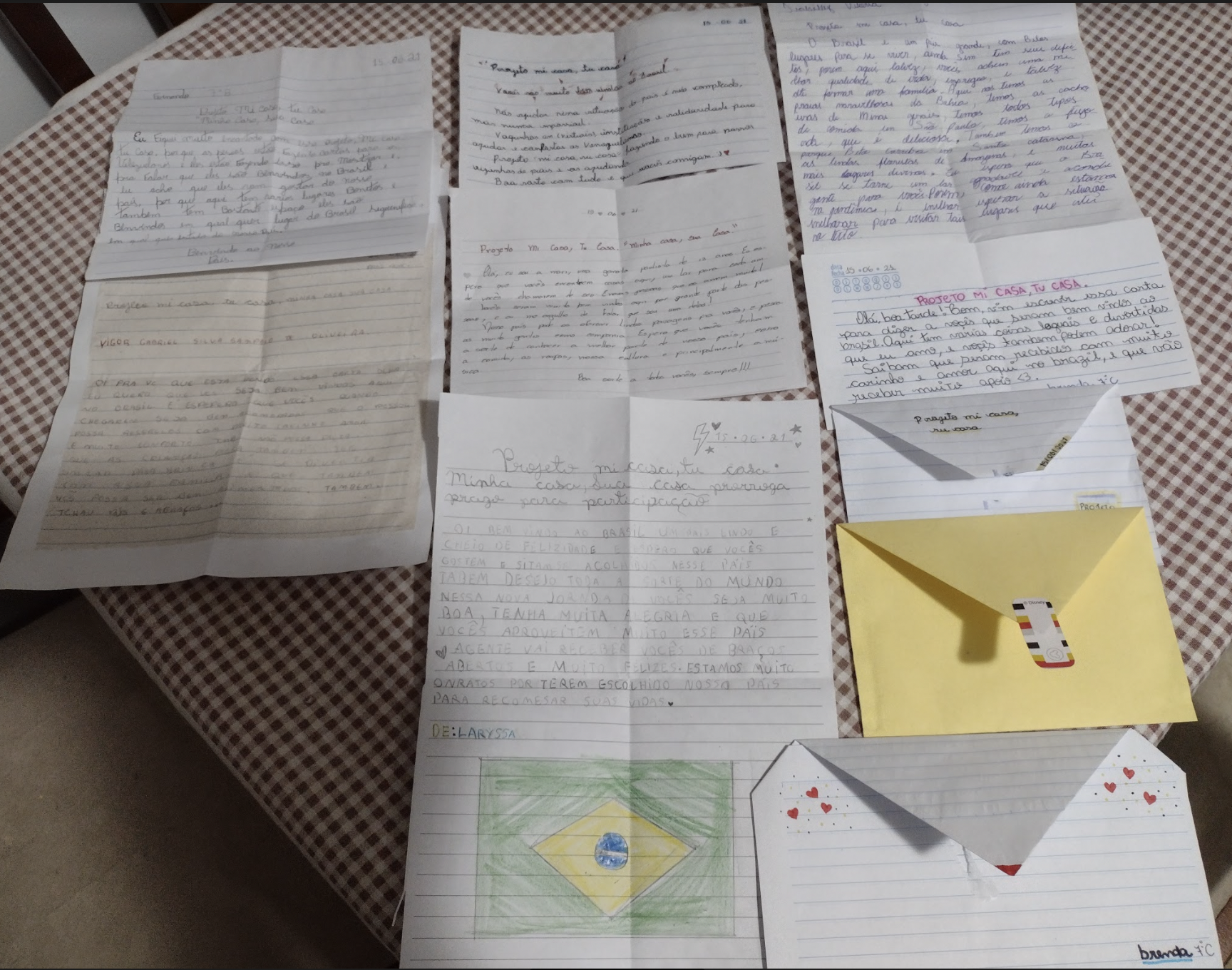 